            MILBORNE ST ANDREW NEIGHBOURHOOD PLAN 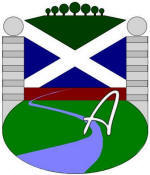 WORKING PARTYAGENDA	             TUESDAY 12 Jan 2016No. 17	Village Hall Committee Room 7.00pmPresent and Apologies for absenceMinutes of Meeting No.16	Any other matters arising from meeting not covered by the Agenda - 	Constitution – Declaration of Interests based on this AgendaReview of any reaction to the Miller PresentationLocal plan – update on amendments, implications for NP.Update on grant applicationPlanning for possible action day and set day Progress on Scope and Initial Project Plan research. Parking – RH/MH, 		Housing – MH, 	Employment – SG/DG, Facilities – SC,			Sites – JW, 		Flooding – GC/MB,Character/Heritage – PSReporter Newsletter Terms of Reference, Register of Interest.Any Other BusinessDate of Next Meeting 